ЗАБИТЕ КАЈ ЧОВЕКОТ                                                         СЕКАЧИ -  црвена   КУЧЕШКИ – зелена   ПРЕТКАТНИЦИ – жолтаКАТНИЦИ -  сина.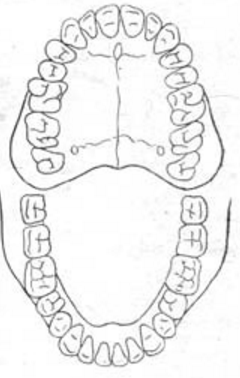 - ги разликува забите кај човекот